PATIENT INFORMATIONDate__________Name______________________________________________________________Address__________________________________________Apt. #______________City________________________________________State__________Zip_______Primary Phone____________________Secondary Phone________________________Date of Birth___________Social Security#___________________   Male       FemaleEmail Address________________________________________________________Marital Status:   Married    Single		Former Patient: Yes    NoWhat is your primary language?________________________Please tell us how you heard of FIT Physical Therapy by circling:Website     Physician Referral      Family/Friend       Insurance Company   Location/Signage      Flyer     Club/Organization      Advertisement      Other__________________________EMPLOYMENT INFORMATIONEmployer_____________________________________Occupation______________Address__________________________________City_______________________PHYSICIAN INFORMATIONReferring Physician_______________________________Phone_________________Address__________________________________City_______________________EMERGENCY CONTACTName___________________________ Phone___________Relationship__________Patient Signature_______________________________________Date____________Signature of Parent/Guardian __________________________________ Date _______ADDITIONAL INFORMATIONIs this an approved Worker’s Comp Injury?  Yes   No    Date of Injury___________________Is this an Auto Accident?  Yes   No                                     Is this a Lawsuit?  Yes   No  Attorney Name _______________________ Phone____________ Fax____________WORKERS COMPENSATIONEmployer______________________________Occupation_____________________Address_____________________________City_______________State__Zip______Claim Adjustor Name____________________________Claim#__________________Claims Adjustor Insurance Company________________________________________Phone__________________________Fax_________________________________Rehab Nurse Name___________________ Phone________________Fax__________Nurse Case Management Co. Name________________Phone________Fax___________INSURANCE INFORMATIONPrimary Insurance Company______________________________________________ID #________________________________Group #______________Name of Policy Holder _______________________________ Date of Birth__________Secondary Insurance Company____________________________________________ID #________________________________Group #______________Name of Policy Holder_______________________________ Date of Birth__________We strongly recommend that you verify your benefits with your insurance company.SCREENING FORMPatient Name_____________________________________Age_____Height______Weight_________What are you being treated for today?_____________________________________________________What date (approximately) did your symptoms start?___________________________________________My symptoms are currently         GETTING BETTER          GETTING WORSE        STAYING THE SAMETreatment received so far for this problem    Chiropractic       Acupuncture       Injections                                        Physical/Occupational Therapy         Other___________________________________Have you received physical/occupational therapy within the last calendar year?   Yes   NoIf yes, approximately how many treatment sessions have you received?_________Special tests performed for this problem and results:  X-Ray    Bone Scan    CT Scan    MRI  Other_____________Occupation, including activities that comprise your workday    Sitting    Standing    Walking   LiftingDriving    Repetitive Motion    Typing    Other___________________________________Are you on a work restriction from your doctor?    Light Duty               Full Duty                 Not WorkingLeisure Activities:  Include exercise routines________________________________________________________________________________________________________________________________Allergies – List any medication you are allergic to_____________________________________________Please list significant past medical history and any surgeries (please indicate if it was for the current condition)_______________________________________________________________________________Known Health Problems (please circle):During the past month, have you been bothered by feeling down, depressed or hopeless?  YES    NODuring the past month, have you been bothered by having little interest or pleasure in doing things?  YES   NoIs this something with which you would like help?    YES               YES, BUT NOT TODAY          NOIs there anything else we should know that is pertinent to your treatment?  __________________________What is your goal for therapy?_________________________________________________________List all of the prescription medications you are currently takingList all over-the-counter Medications you are currently takingList all herbals, vitamins, minerals, nutritional supplements you are currently takingPlease mark the areas where you feel symptoms, using the following symbols to describe your symptoms:		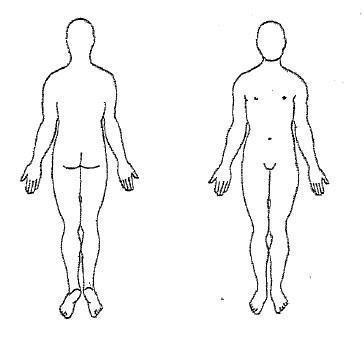 My symptoms currently:What makes your symptoms better?____________________________________What makes your symptoms worse?____________________________________		NOTICE OF PRIVACY PRACTICES ACKNOWLEDGEMENTFIT Physical Therapy is dedicated to maintaining the privacy of your health information and complying with federal laws that help protect it. The following information is a summary of our privacy practices and how we may use and disclose your health information. The full-length version follows this summary as a laminated copy.  It also describes your rights regarding how you may gain access to and control your health information. We encourage you to read the Notice of Privacy Practices in its entirety.  If you would like a hard copy, please notify the front desk.We will use and disclose your health information in the course of providing, coordinating, or managing your medical treatment.We will use and disclose your health information to obtain payment for health care services provided to you.We may use your health information in performing a variety of health care operations that allow us to improve the quality of care that we provide you.We may contact you and/or leave a voicemail message to remind you of your scheduled appointment.Signature of Patient/Representative__________________________________Date_________Name of Patient or Representative_______________________Relationship to patient_________CANCELLATION POLICY ACKNOWLEDGEMENTPlease give us a 24-hour notice when cancelling or rescheduling appointments. Office appointments canceled with less than 24-hour notification and No-Shows will be subject to a $45.00 fee.If you arrive more than 15 minutes late for your scheduled appointment, you may be rescheduled.We recommend that you schedule at least a week in advance in order to get the time slots that you need.If you do not show up for three consecutive appointments, you will be discharged from physical therapy.In order to help you reach you goals for physical therapy, it is extremely important for you to regularly attend your physical therapy sessions and perform your home exercise program as prescribed by your physical therapist.Signature of Patient/Representative_______________________________Date_______Therapist Signature__________________________________________Date_______TREATMENT AUTHORIZATIONYour signature is required below to authorize treatment.  Your signature also authorizes the release of medical information needed to process your claim, allowing an assignment of benefits where a claim has been filed, and acknowledging your understanding of the above office policies.  An additional treatment authorization signature is required by a parent/legal guardian of all minors.Patient Signature______________________________Date_________Print Full Name___________________________________________Parent or Guardian Signature_____________________Date_________Print Full Name___________________________________________HIPAA AUTHORIZATIONIn compliance with HIPAA regulations, I authorize the following individuals to receive verbal information regarding the billing of my account.______________	     ______________	     _______________Name/Relationship	     Name/Relationship	     Name/RelationshipADDITIONAL SERVICESWe offer reduced rates for Yoga, Pilates and Massage to all our clients.These services are not considered Physical Therapy, and they are not covered by insurance.If you choose to participate, you understand that we will not bill your insurance company and you will be responsible for the entire cost.  Signature__________________________________   Date_____________FINANCIAL POLICY / NOTIFICATION OF PATIENT RESPONSIBILITYFIT Physical Therapy will bill your insurance carrier solely as a courtesy to you.It is our policy to collect your copayments, coinsurances and/or any unmet deductible amounts from you at the time of service.Please be advised that unless told otherwise, we will use the credit card that you provided at either the time you made the appointment or at your first visit. We have verified your Physical Therapy benefits with your insurance company, based on the information provided by you.  Please be advised that your insurance company has the disclaimer that this is a verification of benefits only, and not a guarantee of payment.  Benefits/payments are determined once the claim is received.  We do not accept responsibility for the accuracy of the information provided by your insurance company.  We recommend that you contact your insurance company directly if you have any further questions or concerns regarding your benefits.PLEASE NOTE:  You are ultimately responsible for all payment obligations arising out of your treatment or care and guarantee payment for these services. You are responsible for deductibles, co-payments, coinsurance amounts or any other patient responsibility indicated by your insurance carrier.IF YOU ARE A CASH-PAYMENT PATIENT, you are responsible for all payment obligations arising out of your treatment and care and guarantee payment for these services.Please verify that you understand your financial responsibility by signing and dating this form:Patient/Guardian/Responsible Party:Signature___________________________________________Date___________FITNESS WAIVER AND RELEASEI understand that fitness programs include physical movements as well as an opportunity for relaxation, stress re-education and relief of muscular tension in either a group setting or independently.  As is the case with any physical activity, the risk of injury, even serious or disabling, is always present and cannot be entirely eliminated.  If I experience any pain or discomfort, I will listen to my body, discontinue the activity and ask for support from the instructor or nearby employee.  I assume full responsibility for any and all damages, which may incur through participation.Fitness programs are not a substitute for medical attention, examination, diagnosis or treatment.  Fitness programs are not recommended and are not safe under certain medical conditions.  By signing, I affirm that a licensed physician has verified my good health and physical condition to participate in such a fitness program.  In addition, I will make the instructor aware of any medical conditions or physical limitations before class to seek modifications.  If I am pregnant, become pregnant or I am post-natal or post-surgical, or have any changes to my cardiac, pulmonary or neurologic status, my signature verifies that I have sought my physician’s approval to participate.  I also affirm that I alone am responsible to decide whether to participate in a fitness program and participation is at my own risk.  I hereby agree to irrevocably release and waive any claims that I have now or may have hereafter against FIT Physical Therapy, LLC and the facility.My signature verifies that I agree to only use equipment and exercises which I have been instructed in their use.  I have read and fully understand and agree to the above terms of this Liability Waiver Agreement, I am signing this agreement voluntarily and recognize that my signature serves as complete and unconditional release of all liability to the greatest extent allowed by law in the State of Texas.I further understand that Fitness programs are not considered Physical Therapy.Signature:  _______________________________________Date:  ____________Alcohol/Drug abuseAllergiesAsthmaCancerDepressionDiabetesHigh Blood PressureHigh CholesterolMental IllnessStrokeOtherOtherName of MedicationDosage(how many or how much you take)Frequency(how often you take it)ROUTE(how you take it - by mouth, injection, etc)Name of MedicationDosage(how many or how much you take)Frequency(how often you take it)ROUTE(how you take it - by mouth, injection, etc)Name of MedicationDosage(how many or how much you take)Frequency(how often you take it)ROUTE(how you take it - by mouth, injection, etc)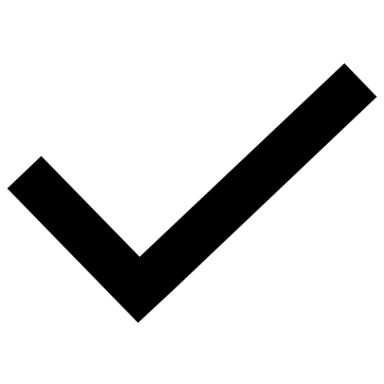 Shooting/Sharp PainDull/Aching Pain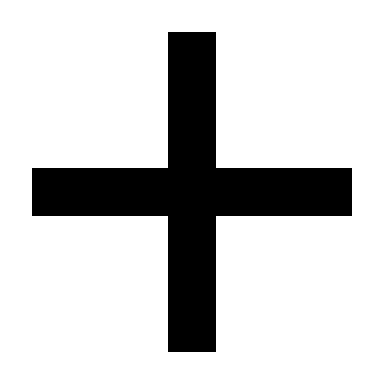 Numbness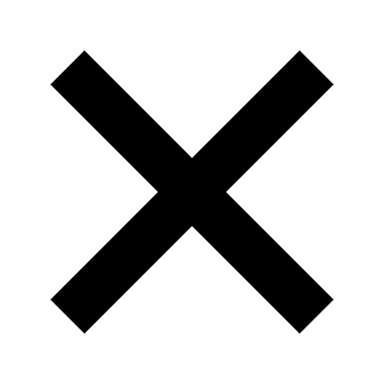 Tingling        COME AND GOARE CONSTANTCONSTANT, BUT CHANGE WITH ACTIVITY